Social-Emotional Competencies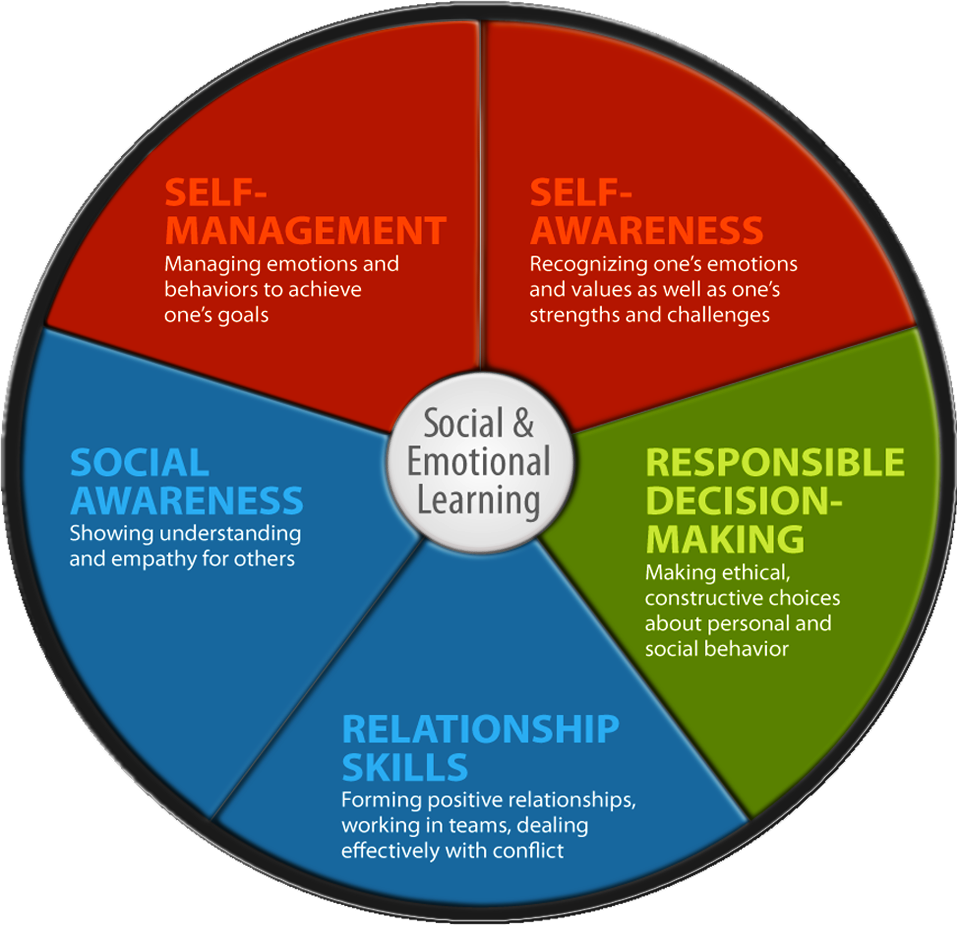 Borrowed from http://www.csus.edu/ccr/Social%20and%20Emotional%20Learning/ 